Занятие 3                    Тема: «Путешествие по творчеству А. С. Пушкина»Коррекционно-образовательные: Дальнейшее развитие интереса к художественной литературе и чтению. Формирование умения понимать главную идею произведения, правильно оценивать поступки героев. Совершенствование грамматического строя речи (употребление существительных в косвенных падежах). Совершенствование синтаксической стороны речи (сложноподчиненные предложения). Совершенствование навыков звукового анализа слов. Коррекционно-развивающие: Развитие фонематических представлений, зрительного восприятия, внимания, памяти, координации речи с движением, артикуляционной моторики. Развитие творческих способностей.Коррекционно-воспитательные: Воспитание навыков сотрудничества,
самостоятельности, активности, инициативности, интереса и любви к чтению, творческих   навыков умения работать сообща, активности и самостоятельности, интереса и любви к чтению.Оборудование: Презентация, контейнер с материалами для анализа предложений, карандаши, фишки, тетрадные листы.Ход занятияОрганизационный момент.– Ребята, какое у вас сегодня настроение? – Хорошее, радостное, веселое. – Давайте возьмемся за руки и передадим друг другу свое хорошее настроение. Собрались все дети в круг.Я – твой друг и ты – мой друг.Крепче за руки возьмемсяИ друг другу улыбнемся.Упражнение «Составь схему предложения»Логопед: Рассмотрите иллюстрацию, назовите всех изображенных на рисунке сказочных героев и вспомнить, из каких они произведений. Теперь я вам предлагаю составить схему предложения с этими картинками. Упражнение «Подскажи словечко». Логопед: Я предлагаю  вам  поиграть в игру, которая  называется  «Подскажи словечко». Слушайте внимательно. Жил старик со своею старухойУ самого синего…(моря)Родила царица в ночьНе то сына, не то… (дочь)И днем и ночью кот ученыйВсе ходит по цепи…(кругом)Белка песенки поетДа орешки все… (грызет)	Вы ж голубушки-сестрицыВыбирайтесь из светлицы.Поезжайте вслед за мной,Вслед за мной и за сестрой.Будь одна из вас ткачиха,А другая (ПОВАРИХА)Вот мудрец перед ДадономСтал и вынул из мешкаЗолотого (ПЕТУШКА)Правду молвит молодица,Уж и впрямь была царицаВысока, стройна, белаИ умом и всем взяла.Ей в приданное даноБыло (ЗЕРКАЛЬЦЕ) одноВот открыл царевич очи,Отрясая грёзы ночиИ дивясь, перед собойВидит город он большой.И среди своей столицыС разрешения царицы,В тот же день стал править онИ назвался – князь (ГВИДОН)Негде, в тридевятом царствеВ тридесятом государствеЖил был славный царь (ДАДОН)Подвижная играЛогопед: предлагает детям пройти на ковер. Дети встают в круг и делают упражнение.«Ветер по морю гуляет (взмахи руками)И кораблик подгоняетОн бежит себе в волнах (бег на месте)На раздутых парусахМимо острова крутогоМимо города большого (повороты вокруг себя)Пушки с пристани палят (постукивание кулачками по коленям)Кораблю пристать велят» (присаживаются на места)5. Упражнение «Составь схему слова»           ЦАРЬ     СУНДУК6. Артикуляционная гимнастика 7. Графический диктант:  Рыба 1 клетка влево, 1 клетка по диагонали вправо вверх, 1 клетка вправо, 2 клетки по диагонали вправо вниз, 2 клетки вверх, 2 клетки по диагонали влево вниз, 1 клетка влево, 1 клетка по диагонали влево вверх.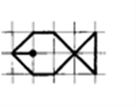 8. Окончание занятия. [Оценка работы детей.] Логопед предлагает детям перечислить все задания, которые они выполнят, а потом оценивает деятельность каждого из детей на занятии.